Music Bingo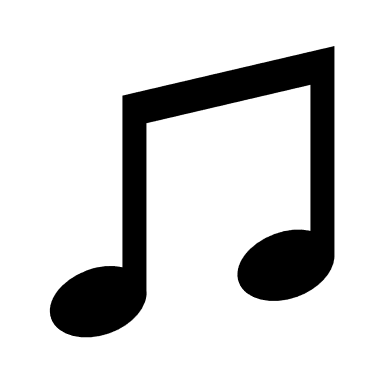 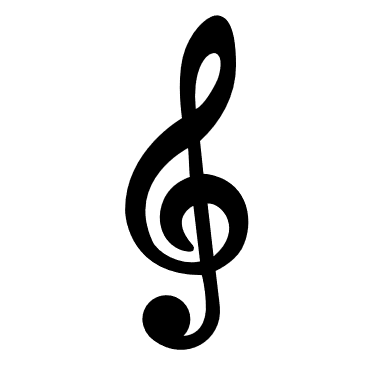 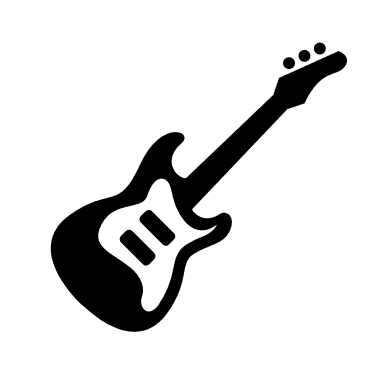 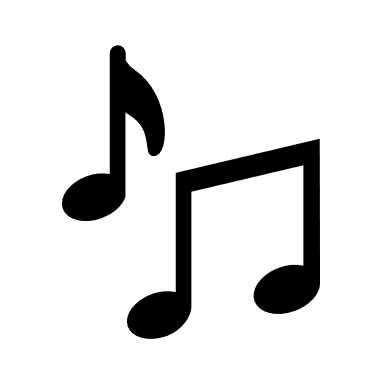 Complete a bingo (or 2) with these boxes and return to Mrs. Smith when school resumes.Read about your favorite musician and make a poster.Write a song of your own using quarter notes, half notes, eighth notes and their rests. Write a paragraph about a song of your choice.Go to sfskids.org and play a game of your choice.Make your own musical instrument out of an item around your house and play along to a song.Draw a picture inspired by a song by the composer of the month, Phillip Glass.Listen to a song by the composer of the month, Phillip Glass, and write a story inspired by the song.Watch a video by One Voice Children’s choir on youtube. Write a paragraph about why you would join the One Voice Children’s Choir.Go to nyphilkids.org and play some games.On YouTube, find the song “Do Re Mi” from the Sound of Music and sing along.Practice an instrument around your house for 15 minutes.Describe a song you hear with a few sentences. Tempo? Dynamics? What else do you notice?Pick a favorite song and dance to the music! Get your family to dance with you.Sing a song for someone in your family.On YouTube, find Rhythm Clap Along Level 2 and say rhythms along with the video.Write a paragraph about your favorite activity in music class. Why do you like this activity?